ZAKŁAD WODOCIĄGÓW I KANALIZACJI W MŁYNARACH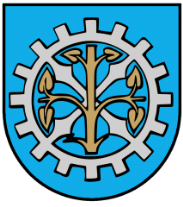 14-420 MŁYNARY, UL. WARSZAWSKA 6ATEL: 55 248-60-81, FAX: 55 248-60-38 E-MAIL: wodociagi@mlynary.plNIP: 5783129912 REGON: 369470228 
PROCEDURA MONTAŻU DODATKOWEGO WODOMIERZA   „KROK PO KROKU”ZAKŁAD WODOCIĄGÓW I KANALIZACJI                                                                                INWESTOR                     w MŁYNARACHUSTALENIE WARUNKÓW MONTAŻU DODATKOWEGO WODOMIERZAZŁOŻENIE WNIOSKU (DRUK W ZAKŁADCE „DO POBRANIA”ROZPATRZENIE WNIOSKU1.W PRZYPADKU BRAKU MOŻLIWOŚCI TECHNICZNYCH ZAMONTOWANIA DODATKOWEGO WODOMIERZA-PODLICZNIKA – ZAKOŃCZENIE PROCESU2. ZGODA NA INSTALACJĘ PODLICZNIKA  - DALSZE PROCEDURYZLECENIE URPAWNIONEMU INSTALATOROWI MONTAŻ WODOMIERZA ZGODNIE Z WYDANYMI WARUNKAMI SPRAWDZENIE PRAWIDŁOWOŚCI ZAMONTOWANIA WODOMIERZA I OPLOMBOWANIEZGŁOSZENIE DO ZWIK W MŁYNARACH WYKONANIE MONTAŻU WODOMIERZAREJESTRACJA W KARTOTECE ODBIORCY